Needs Assessment Elementary ExamplePlease mark the eight character traits or skills that you believe are most important to your class. If you feel that one is more important than the others, please put a star beside it.____ Respect			____ Responsibility			____ Caring and Diversity____ Trustworthiness	____ Making Good Choices		____ Peer Pressure____ Study Skills		____ Organization			____ Stress Management____ Honesty			____ Patience			____ Kindness____ Generosity 		____ Fairness 			____ Citizenship____ Dealing With Conflict   ____ Other:  ___________________________________I am planning on having small groups. Please check the groups that you feel would be helpful to your students. Once the group subjects have been decided, I will e-mail you for referrals.____ Self-Esteem					____ Anger Management____ Grief						____ Test-Taking Skills____ Anxiety						____ Study Skills____ Other: __________________________Your input is important to me. Please have this filled out and returned to me by Thursday, October 2, so that I can consider your input when I create the Classroom Guidance and Small Group plans.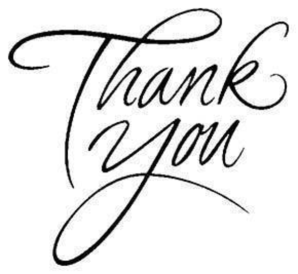 for your participation! Sarah Castlen, School CounselorRetrieved from the companion website for Facilitating Evidence-Based, Data-Driven School Counseling: A Manual for Practice by Brett Zyromski and Melissa A. Mariani. Thousand Oaks, CA: Corwin, www.corwin.com. Reproduction authorized only for the local school site or nonprofit organization that has purchased this book.